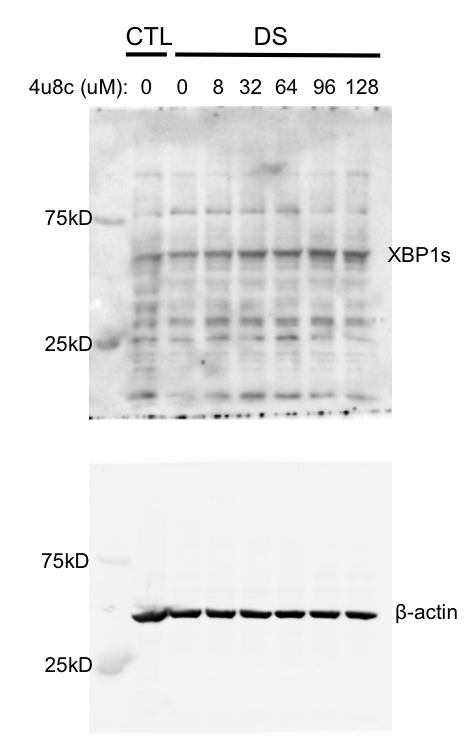 S8 Fig. Full blot image of IRE1a inhibitor study (4u8c) presented in Fig 5.